Publicado en Madrid el 27/04/2021 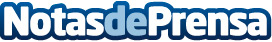 FIAVE explica que el sector audiovisual y eventos está esperanzado de cara septiembre Ante la situación actual, la necesidad de seguir uniendo comunidades ha llevado a más del 90% de las empresas a realizar eventos virtualesDatos de contacto:EDEON MARKETING SLComunicación · Diseño · Marketing931929647Nota de prensa publicada en: https://www.notasdeprensa.es/fiave-explica-que-el-sector-audiovisual-y Categorias: Nacional Finanzas Cine Artes Escénicas Música Sociedad Entretenimiento Emprendedores http://www.notasdeprensa.es